           Clear  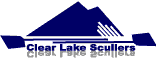                High School Rowing Camp 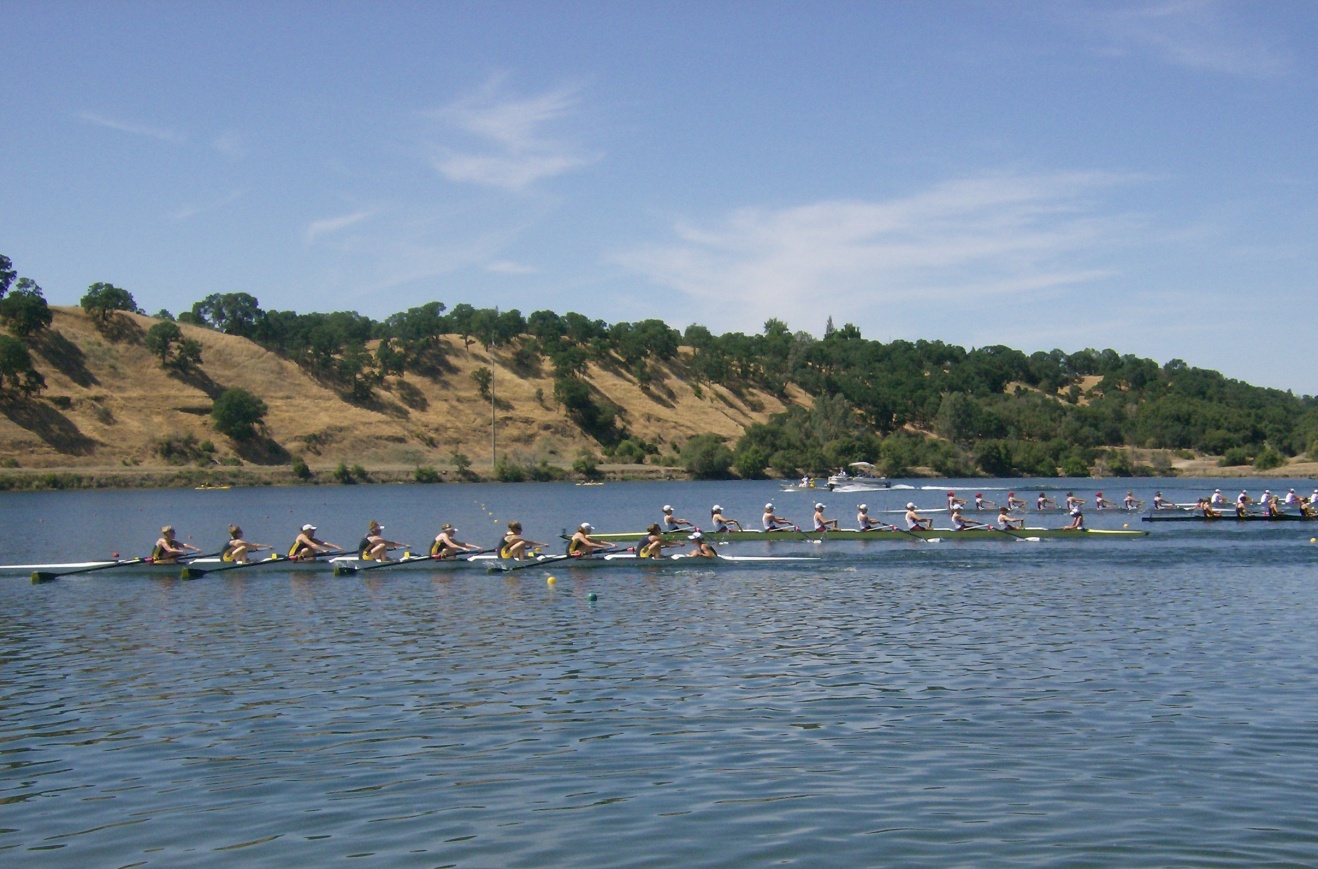 When:         July 2 thru July 6,  2018  8:00 am to 10:00 am    Cost:          $40Where:       Clear  boat yard,                    Main Street   LAKEPORT    Scullers is offering a rowing camp for all High School students for a week to introduce athletes to the sport.  Rowing will be done in eight man shells and some sculling.   CLS offers classes and camps for adults and students for rowing, paddling, and water safety in the summer.     Contact:   Mike Sullivan    sul@slac.stanford.edu  707-349-9779